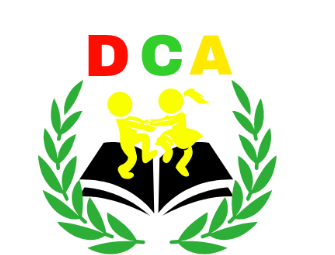 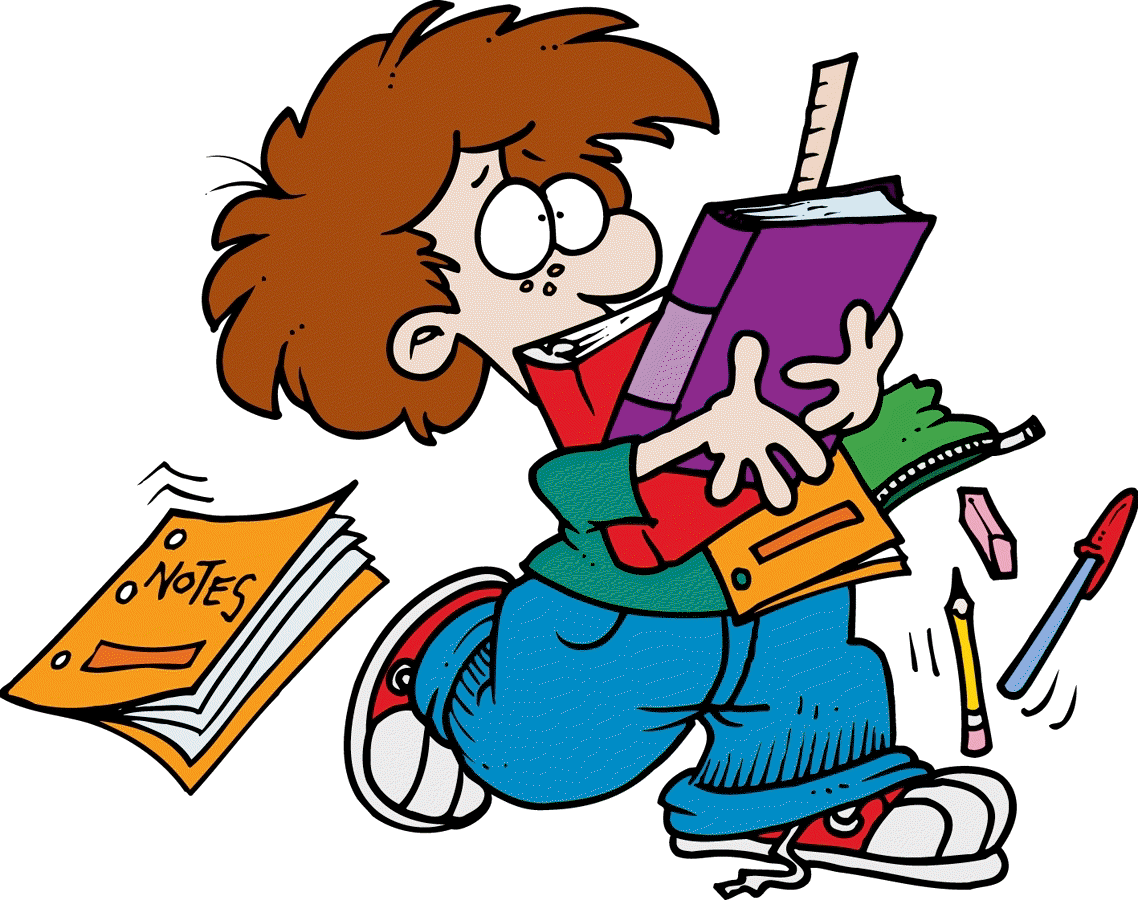 Supply List for Kindergarten School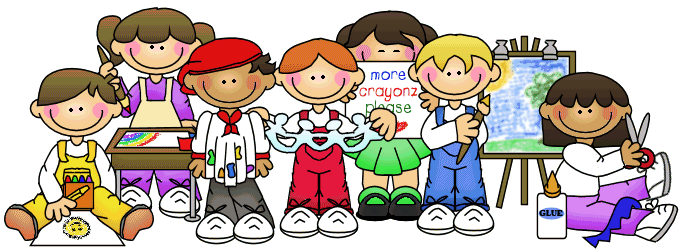 (1 Pack) Short Triangular Fat Pencils - Walmart(4) Spark Half Page Ruled Primary Journal – Walmart(1) Sketchbook - Dollar Store(1) Folder – Dollar Store(1 Pack) Crayons - Walmart(1) Safety Scissors - Walmart(1 Pack) Kinetic Sand – Walmart(1) Painter Smock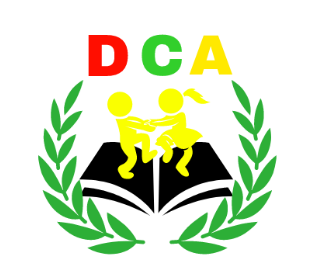 Supply List for Middle School(1) Black and White Composition Notebook(1) Colored Pencils(2) 3 Subject Spiral Notebook(2) Folders(1) Index Cards(1) 4 Inch Binder(1) DividersSupply List for High School(1) Black and White Composition Notebook(1)   Colored Pencils(1) Highlighters(1) Markers(2) 3 Subject Spiral Notebook(5) Folders(1) 4 Inch Binder(1) Index Cards(1) Year Planner